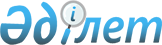 О переименовании улицы города КызылордаПостановление акимата Кызылординской области от 10 декабря 2015 года № 258 и решение Кызылординского областного маслихата от 10 декабря 2015 года № 333. Зарегистрировано Департаментом юстиции Кызылординской области 30 декабря 2015 года № 5289      В соответствии с Законом Республики Казахстан от 8 декабря 1993 года "Об административно-территориальном устройстве Республики Казахстан", Законом Республики Казахстан от 23 января 2001 года "О местном государственном управлении и самоуправлении в Республике Казахстан", Постановлением Правительства Республики Казахстан от 24 февраля 2014 года № 138 "Об утверждении Правил учета мнения населения соответствующей территории при наименовании, переименовании административно-территориальных единиц, составных частей населенных пунктов, а также уточнении и изменении транскрипции их наименований" и заключением Республиканской ономастической комиссии при Правительстве Республики Казахстан от 29 сентября 2015 года акимат Кызылординской области ПОСТАНОВЛЯЕТ и Кызылординский областной маслихат РЕШИЛ:

      1. Переименовать улицу города Кызылорды "Саулет-22" именем Билиса Нурпеисова.

      2. Контроль за исполнением настоящего постановления и решения возложить на государственное учреждение "Управление внутренней политики Кызылординской области".

      3. Настоящее постановление и решение вводится в действие со дня первого официального опубликования.


					© 2012. РГП на ПХВ «Институт законодательства и правовой информации Республики Казахстан» Министерства юстиции Республики Казахстан
				
      Аким

Председатель

      Кызылординской области

42 сессии Кызылординского

      областного маслихата

      ____________ К. Кушербаев

_____________ К. Ажибеков

      Временно исполняющий

      обязанности секретаря

      Кызылординского областного

      маслихата

      _____________ К. Бисенов 
